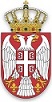 РЕПУБЛИКА СРБИЈАЈАВНИ ИЗВРШИТЕЉ ДРАГАН НИКОЛИЋИменован за подручје Вишег суда у Зрењанину и Привредног суда у ЗрењанинуЗрењанин, Војводе Петра Бојовића 21 сп. 3 ст. 57Тел: 023/600-380Број предмета: ИИВ 151/22Дана: 12.02.2024. годинеЈавни извршитељ Драган Николић, у извршном поступку извршног повериоца Raiffeisen banka AD Beograd, Београд, ул. Ђорђа Станојевића бр. 16, МБ 17335600, ПИБ 100000299, чији је пуномоћник адв. Светлана Анђелковић-Милошевић, Београд, Косовска 34, против извршног дужника Стевица Томашев, Чента, ул. Чарнојевићева бр. 60, ЈМБГ 2101968850022, ради извршења на основу чл. 172  Закона о извршењу и обезбеђењу: ЗАКЉУЧАК  О ПРОДАЈИ НЕПОКРЕТНОСТИУтврђује се да је закључком број ИИВ 151/22 од дана 09.07.2023. године утврђена вредност непокретности извршог дужника у динарима и то:Непокретности уписаних у лист непокретности број 334 КО Чента  и то :Парцела број 1198 површине 1739 са објектима процењене вредности 3.519.900,00 За дан 12.03.2024 године Парцела број 36	површине 4957 процењене вредности	 2.674.698,06  Парцела број 38	површине 2647 процењене вредности	 1.428.268,26 Парцела број 39	површине 1262 процењене вредности 680.949,96 Парцела број 4845/1 површине 17687 процењене вредности 715.766,36 Парцела број 4868 површине 5668 процењене вредности 229.375,46 Парцела број 5124 површине 9769 процењене вредности 1.317.789,26 За дан 11.03.2024 годинеПарцела број 5277 површине 14358 процењене вредности 2.324.186,89 Парцела број 5389 површине 14988 процењене вредности 2.830.528,76 Непокретности уписане у лист непокретности број 1091 КО Чента Парцела број 37	парцела број 1409 процеене вредности 505.945,48 динара  која је са обимом удела у власништву дужника 2-3  за дан 08.03.2024 године 			 укупно: 				16.227.409,00 динараПарцела 1198 површине 17а39м2, земљиште у грађевинском подручју у приватној својини дужника 1/1 на адреси Чарнојевићева 60 у Ченти на којој је изграђена породична стамбена зграда површине 192м2 и пет помоћних објеката поршина 76м2, 36м2, 60 м2, 50м2 и 115м2. Сви објекти су у приватној својини дужника 1/1. Помоћни објекат 6 је срушен али постоји три објекта који нису озакоњени.Непокретност није слободна од лица и ствари. ОГЛАШАВА СЕ ДРУГО ЕЛЕКТРОНСКО ЈАВНО НАДМЕТАЊЕ у складу са наведеним терминима путем портала eaukcija.sud.rs. Време давања понуда траје у периоду од 09:00 часова до 13:00 часова.Право учешћа имају сва регистрована  заинтересована лица која најкасније два дана пре одржавања продаје положе јемство у износу од 15% од процењене вредности предмета продаје и то уплатом на жиро рачун Министарства правде у складу са пресонализованим инструкцијама за плаћање које се добијају приликом пријаве на портал eaukcija.sud.rs. Упутства за учешће на електронском јавном надметању налазе се на сајту Министарства правде и у оквиру потрала eaukcija.sud.rsПолагања јемства су ослобођени извршни поверилац и заложни поверилац ако њихова потраживања достижу износ јемства и ако би се, са обзиром на њихов ред првенства и утврђену вредност непокретности тај износ могао намирити из куповне цене. Купци непокретности не могу бити  лица за које је прописана забрана одређена чланом 169 Закона о извршењу и обезбеђењу.На заказаном јавном надметању непокретност се не може продати испод почетне цене у износу од 50% од утврђене вредности непокретности.Најповољнији понудилац је дужан да у року од од 15 дана од дана окончања јавног надметања  понуђену цену исплати на наменски рачун јавног извршитеља број 205-0000000237134-84 који се води код НЛБ Комерцијална банка АД Београд и да на уплатници назначи горе наведени број предмета.Ималац законског и уговорног права прече куповине има право првенства куповине над најповољнијим понудиоцем ако на јавном надметању изјави да купује непокретност под истим условима као најповољнији понудилац, под условом да је уплатио јемство као и сви други учесници на јавном надметању.Понудиоцима чија понуда није пуноважна или која није прихваћена јемство се враћа одмах после закључења јавног надметања. Другом и трећем понудиоцу враћа се јемство када најповољнији понудилац плати понуђену цену у року, а трећем по реду понудиоцу када и други понудилац по реду плати понуђену цену у року. Из јемства понудиоца који није платио понуђену цену намирују се трошкови јавног надметања и разлика измељу цене коју је он понудио и плаћене цене а ако преостане вишак уплатиће се на рачун буџета Републике Србије. У случају да прва три понудиоца не плате понуђену цену у року, из њиховог јемства се намирују трошкови првог и другог јавног надметања односно непосредне погодбе и разлика у цени постигнута на првом и другом јавном надметању односно разлика у цени која је постигнута у постпку продаје путем непосредне погодбе а ако након тога преостане вишак уплатиће се на рачун буџета Републике Србије. Јемство се губи у сваком случају ако учесник не понуди ни почетну цену, као и ако учесник одустане од јавног надметања. У случају продаје пољопривредног земљишта обавештавају се потенцијални купци да уколико се на земљишту налази усев да он није предмет продаје те да је купац дужан трпети да извршни дужник обави послове скидања свог усева.Заинтересована лица могу видети непокретност која је предмет продаје сваког петка у 12:00 часова што је извршни дужник дужан омогућити, у противном разгледање ће се спровести принудним путем. Упозоравају се купци да се непокретности купују у невиђеном стању, да треба да се упознају са стањем на терену и да се упознају са извештајем стручног лица. Дна:1. Извршни поверилац;2. Извршни дужник;3. Архива-фајл4. Сувласник на парцели 37 Назив: МИРОСЛАВА ТЕШАНОВИЋ Адреса: БЕОГРАД, ПАТРИСЕ ЛУБУМБЕ 34/19 / Матични број лица: 26029648550535. ФОНД ЗА РАЗВОЈ РЕПУБЛИКЕ СРБИЈЕ НИШ, БУЛЕВАР НЕМАЊИЋА БР.14А, МБ 079049596. "Scania leasing RS" DOO Krnješevci, 22314 Крњешевци, ул. Друга индустријска зона бр. 6, МБ 21401625, ПИБ 1109177107. Имаоци права прече куповине ПОУКА О ПРАВНОМ ЛЕКУ:Против овог закључка није дозвољен приговор.ЈАВНИ ИЗВРШИТЕЉ______________Драган Николић